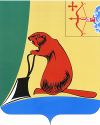 АДМИНИСТРАЦИЯ ТУЖИНСКОГО МУНИЦИПАЛЬНОГО РАЙОНАКИРОВСКОЙ ОБЛАСТИПОСТАНОВЛЕНИЕпгт ТужаОб утверждении плана мероприятий по реализации Стратегии социально-экономического развития муниципального образования  Тужинский  муниципальный  район Кировской области на период до 2030 годаВ соответствии с Федеральными законами от 06.10.2003 № 131-ФЗ  «Об общих принципах  организации местного самоуправления в Российской Федерации»,  от 28.06.2014 № 172-ФЗ «О стратегическом планировании в Российской Федерации», решением Тужинской  районной Думы  от 26.12.2014 №51/339  «О системе документов стратегического  планирования Тужинского муниципального района», постановлением администрации Тужинского муниципального района от 29.12.2017 № 549 «О разработке стратегии социально-экономического развития муниципального образования Тужинский муниципальный район на 2018-2030 годы и плана мероприятий по реализации стратегии социально-экономического развития муниципального образования Тужинский муниципальный район на 2018-2030 годы»  и руководствуясь пунктом 4 части 1 статьи 21 Устава муниципального образования Тужинский муниципальный район администрация Тужинского муниципального района ПОСТАНОВЛЯЕТ :1. Утвердить  план мероприятий по реализации Стратегии социально-экономического развития  муниципального образования Тужинский муниципальный район  Кировской области на период до 2030 года согласно приложению.2. Опубликовать настоящее постановление в Бюллетене муниципальных нормативных правовых актов органов местного самоуправления Тужинского муниципального района Кировской области .Глава Тужинскогомуниципального района				             Е.В. Видякина____________________________________________________________________Управляющая делами администрации Тужинского муниципального района				С.И ШишкинаНачальник отдела юридическогообеспечения управленияделами администрацииТужинского муниципального района				Ю.В. ДрягинаРазослать:  дело, прокуратура, отдел по экономике и прогнозированию, сектор сельского хозяйства, управление образования , отдел культуры, отдел социальных отношений .	ПриложениеУТВЕРЖДЕН постановлением администрации Тужинского районаот   27.08.2018           №  295ПЛАНмероприятий по реализации Стратегии социально-экономического развития муниципального образования Тужинский муниципальный район Кировской области период до 2030 года*- исполнители по согласованию27.08.2018№295ПОДГОТОВЛЕНОЗаместитель главы администрации по экономике и финансамГ.А. КлепцоваСОГЛАСОВАНО№ п/пНаименование мероприятияСрок (период) исполненияОтветственный исполнительПримечание123451 направление : РАЗВИТИЕ ЭКОНОМИЧЕСКОГО ПОТЕНЦИАЛА1 направление : РАЗВИТИЕ ЭКОНОМИЧЕСКОГО ПОТЕНЦИАЛА1 направление : РАЗВИТИЕ ЭКОНОМИЧЕСКОГО ПОТЕНЦИАЛА1 направление : РАЗВИТИЕ ЭКОНОМИЧЕСКОГО ПОТЕНЦИАЛА1 направление : РАЗВИТИЕ ЭКОНОМИЧЕСКОГО ПОТЕНЦИАЛА 1 поднаправление  :Развитие агропромышленного комплекса 1 поднаправление  :Развитие агропромышленного комплекса 1 поднаправление  :Развитие агропромышленного комплекса 1 поднаправление  :Развитие агропромышленного комплекса 1 поднаправление  :Развитие агропромышленного комплекса1Реализация муниципальной программы Тужинского  района«Развитие  агропромышленного  комплекса»  1.1.Развитие подотрасли растениеводства, переработки и реализации продукции растениеводства2018-2030ггСектор сельского хозяйства администрации Тужинского района-развитие элитного семеноводства (проведение сортосмены и (или)  сортообновления); -проведение культуртехнической и противоэрозионной мелиорации земель  сельскохозяйственного назначения ;  -возмещение части затрат на уплату процентов по инвестиционным кредитам (займам) на развитие растениеводства, переработку и и реализацию продукции растениеводства,    развитие инфраструктуры и логистического обеспечения рынков продукции растениеводства;   - поддержка сельскохозяйственных товаропроизводителей в области растениеводства  несвязанная поддержка на 1 гектар посевных площадей1.2.Развитие подотрасли животноводства, переработки и реализации продукции животноводства2018-2030ггСектор сельского хозяйства администрации Тужинского района- укрепление племенной базы, повышение на этой основе генетического потенциала всех видов сельскохозяйственных животных и расширение возможностей приобретения племенного материала;- возмещение части затрат на уплату процентов по инвестиционным  кредитам (займам) на  развитие  животноводства;- повышение доступности кредитов и займов для сельскохозяйственных товаропроизводителей, организаций АПК и организаций потребительской кооперации в отрасли животноводства, переработки ее продукции и развития инфраструктуры и логистического обеспечения рынков продукции животноводства.    1.3.Создание предпосылок развития малых форм хозяйствования2018-2030ггСектор сельского хозяйства администрации Тужинского района-развитие семейных животноводческих ферм  на базе К(Ф)Х;-образование (в том числе уточнение границ) земельных участков из земель сельскохозяйственного назначения, включая государственную регистрацию прав собственности К(Ф)Х, в том числе индивидуальных предпринимателей, на образованные земельные участки;-  повышение доступности кредитов и займов для граждан, ведущих ЛПХ, К(Ф)Х и сельскохозяйственных потребительских кооперативов.1.4.Техническая и технологическая модернизация, строительство  производственных объектов2018-2030ггСектор сельского хозяйства администрации Тужинского района-содействие сельскохозяйственным товаропроизводителям в обновлении машино-тракторного парка;- развитие системы лизинговых и аналогичных им операций;1.5.Стимулирование эффективного использования земель сельскохозяйственного назначения2018-2030ггСектор сельского хозяйства администрации Тужинского района-выделение земельных участков из земель сельскохозяйственного назначения в счет невостребованных земельных долей и (или) земельных долей, от права собственности на которые граждане отказались 2 поднаправление  :Развитие промышленности 2 поднаправление  :Развитие промышленности 2 поднаправление  :Развитие промышленности 2 поднаправление  :Развитие промышленности 2 поднаправление  :Развитие промышленности1. Развитие лесопромышленного комплекса2018-2030ггОтдел по экономике и прогнозированию администрации Тужинского района-содействие развитию лесопромышленного комплекса : проведение семинаров, встреч, круглых столов, своевременное информирование о нововведениях в лесопромышленной сфере;- содействие предприятиям лесопромышленного комплекса  в строительстве производственных объектов и модернизации оборудования2.Развитие пищевой промышленности2018-2030ггОтдел по экономике и прогнозированию администрации Тужинского района-содействие предприятиям пищевой промышленности и КФХ  в строительстве производственных объектов и модернизации оборудования;-оказание помощи в  продвижении  выпускаемой продукции на рынки за пределы района ( участие в ярмарках, проведение дегустаций и т.д)3 поднаправление : Развитие малого и среднего предпринимательства3 поднаправление : Развитие малого и среднего предпринимательства3 поднаправление : Развитие малого и среднего предпринимательства3 поднаправление : Развитие малого и среднего предпринимательства3 поднаправление : Развитие малого и среднего предпринимательства1.Реализация муниципальной программы Тужинского района « Поддержка и развитие малого и среднего предпринимательства»1.1Развитие малого предпринимательства через инфраструктуру поддержки субъектов малого и среднего предпринимательства2018-2030ггОтдел по экономике и прогнозированию администрации Тужинского района, Тужинский фонд поддержки малого предпринимательства*-предоставление субъектам малого и среднего  предпринимательства Тужинского района максимально полного спектра консультационных и информационных услуг;-эффективное взаимодействие Тужинского фонда поддержки малого предпринимательства  с субъектами малого и среднего предпринимательства и администрацией  района.1.2.Финансово-имущественная поддержка субъектов малого и среднего предпринимательства:2018-2030ггАдминистрация Тужинского района, Тужинский фонд поддержки малого предпринимательства*-оказание содействия в размещении субъектов малого и среднего предпринимательства на свободных производственных площадях;- участие субъектов малого и среднего предпринимательства в  размещении  муниципальных заказов на производство и поставку продукции, товаров и услуг. 2 направление : УКРЕПЛЕНИЕ ЧЕЛОВЕЧЕСКОГО ПОТЕНЦИАЛА2 направление : УКРЕПЛЕНИЕ ЧЕЛОВЕЧЕСКОГО ПОТЕНЦИАЛА2 направление : УКРЕПЛЕНИЕ ЧЕЛОВЕЧЕСКОГО ПОТЕНЦИАЛА2 направление : УКРЕПЛЕНИЕ ЧЕЛОВЕЧЕСКОГО ПОТЕНЦИАЛА2 направление : УКРЕПЛЕНИЕ ЧЕЛОВЕЧЕСКОГО ПОТЕНЦИАЛА1 поднаправление : Развитие системы образования1 поднаправление : Развитие системы образования1 поднаправление : Развитие системы образования1 поднаправление : Развитие системы образования1 поднаправление : Развитие системы образования1Реализация муниципальной программы Тужинского района «Развитие образования»1.1Предоставление детям дошкольного возраста равных возможностей для получения качественного дошкольного образования2018-2030ггУправление образования администрации Тужинского района-проведение мероприятий по повышению уровня обеспеченности детей местами в дошкольных образовательных учреждениях;-развитие и укрепление материально-технической базы и обеспечение хозяйственной деятельности муниципальных дошкольных образовательных учреждений;-проведение комплекса мероприятий, направленных на сохранение и укрепление здоровья детей дошкольного возраста.-текущий ремонт в дошкольных образовательных учреждениях1.2.Обеспечение учащихся школ качественным и доступным общим образованием2018-2030ггУправление образования администрации Тужинского района-внедрение системы оценки качества образования, включая оценку образовательных достижений как основу для перехода с одной ступени обучения на другую в рамках реализации государственного стандарта общего образования;-внедрение федерального государственного стандарта для всех учащихся на первой,  второй и третьей ступенях обучения;-внедрение индивидуальных учебных планов для учащихся 9-х классов и на третьей ступени обучения в целях профилизации образования;-проведение мероприятий по оптимизации сети общеобразовательных учреждений;-совершенствование работы классных руководителей;-оказание поддержки инновационной-экспериментальной деятельности общеобразовательных учреждений в целях повышения качества образования; -развитие и укрепление материально-технической базы и обеспечение хозяйственной деятельности муниципальных общеобразовательных учреждений;-текущий ремонт в общеобразовательных учреждениях;-обеспечение бесплатным питанием детей с ОВЗ.1.3.Удовлетворение потребностей детей в доступном и качественном дополнительном образовании2018-2030ггУправление образования администрации Тужинского района-развитие и укрепление материально-технической базы и обеспечение хозяйственной деятельности муниципальных учреждений дополнительного образования;-расширение спектра услуг дополнительного образования, повышение их качества, интеграция общего и дополнительного образования в целях создания единого воспитательного пространства для развития познавательных, творческих способностей учеников.1.4.Обеспечение детей различными формами отдыха в каникулярное время2018-2030ггУправление образования администрации Тужинского района-оздоровление детей через организацию при школах и дополнительных образовательных учреждениях  летних оздоровительных лагерей дневного пребывания детей;1.5.Обеспечение педагогических и руководящих работников образовательных учреждений района методической помощью, поддержка и развитие одаренных детей и обеспечение ведения бюджетного учета и отчетности управления образования и  подведомственных ему учреждений2018-2030ггУправление образования администрации Тужинского района-оказание помощи педагогическим и руководящим работникам образовательных учреждений района при подготовке их к аттестации;-оказание поддержки инновационно-экспериментальной деятельности образовательных учреждений в целях повышения качества образования;-создание условий для поддержки и развития одаренных детей, в том числе путем проведения районных конкурсов и олимпиад;-проведение районных смотров-конкурсов профессионального мастерства педагогических работников; -осуществление экономических расчетов расходов на содержание учреждений и оплату труда в соответствии с действующими нормативами;-осуществление бюджетного учета операций текущей деятельности в подведомственных учреждениях и управлении образования;-составление и предоставление в вышестоящие организации бюджетной отчетности по всем обслуживаемым учреждениям;-проведение годовой или иных инвентаризаций обслуживаемых учреждений по приказам руководителей учреждений или по распоряжению1.6.Обеспечение  государственных    
гарантий содержания и  социальных  прав детей-сирот, лиц из числа детей-сирот и детей,   оставшихся без       попечения родителей         2018-2030ггУправление образования администрации Тужинского района, администрация Тужинского района-обеспечение гарантий содержания и социальных прав детей – сирот.- предоставление жилья детям-сиротам.2 поднаправление :  Развитие здравоохранения2 поднаправление :  Развитие здравоохранения2 поднаправление :  Развитие здравоохранения2 поднаправление :  Развитие здравоохранения2 поднаправление :  Развитие здравоохранения1Развитие здравоохранения2018-2030ггТужинская ЦРБ *,администрация Тужинского района-развитие эффективной системы профилактики заболеваний на основе проведения диспансеризации различных возрастных групп населения в деятельности первичного медицинского звена;- улучшение качества медицинской помощи;- кадровое обеспечение системы здравоохранения и преодоление дефицита медицинских кадров путем привлечения и закрепления их в учреждения здравоохранения района, в том числе путем целевой подготовки специалистов, обеспечения их жильем3 поднаправление: Развитие физической культуры и спорта3 поднаправление: Развитие физической культуры и спорта3 поднаправление: Развитие физической культуры и спорта3 поднаправление: Развитие физической культуры и спорта3 поднаправление: Развитие физической культуры и спорта1Реализация муниципальной программы Тужинского муниципального района «Развитие физической  культуры и спорта»1.1Развитие массового спорта среди различных категорий и групп населения, в том числе в образовательных учреждениях2018-2030ггОтдел социальных отношений администрации Тужинского района- предоставления услуг в сфере физкультуры и спорта на спортивных сооружениях общеобразовательных и спортивной школ и учреждениях спортивной направленности района;- привлечения различных категорий и групп населения к участию в различных физкультурно-оздоровительных районных мероприятиях;- проведения физкультурно-оздоровительных мероприятий на районном уровне в дошкольных учреждениях;- проведения физкультурно-оздоровительных мероприятий в образовательных учреждениях;- проведения районных Спартакиад среди работников трудовых коллективов, работников образовательных учреждений. -проведение районных мероприятий по  сдаче нормативов ГТО.1.2.Сохранение кадрового потенциала спортивной школы2018-2030ггОтдел социальных отношений администрации Тужинского района- ежемесячные доплаты педагогическим работникам и педагогическим работникам, имеющим высшую категорию;- предоставление возможности повышения квалификации;- своевременное присвоение категорий по итогам прохождения курсов повышения квалификации и результатов работы1.3.Пропаганда физической культуры и здорового образа жизни2018-2030ггОтдел социальных отношений администрации Тужинского района- реклама и организация пропаганды ЗОЖ в СМИ;-организация и проведение районных спортивных праздников и массовых физкультурно-оздоровительных и спортивных мероприятий, внедрение комплекса ГТО.4 поднаправление: Развитие культуры4 поднаправление: Развитие культуры4 поднаправление: Развитие культуры4 поднаправление: Развитие культуры4 поднаправление: Развитие культуры1Реализация муниципальной программы Тужинского муниципального района «Развитие культуры»1.1Развитие библиотечного дела Тужинского района и организация библиотечного обслуживания населения района2018-2030ггОтдел культуры администрации Тужинского района, ЦБС*-комплектование книжных фондов библиотек Тужинского муниципального района.-улучшение состояния материально-технической базы муниципальных библиотек:  капитальный и текущий ремонты зданий библиотек района, обеспечение необходимого уровня технического состояния зданий для качественного предоставления услуг;- обеспечение эксплуатационных требований, предъявляемых к зданиям, согласно нормам пожарной безопасности-внедрение новых технологий на базе компьютеризации и использования современных технических средств, в том числе создание электронного каталога.1.2Организация и поддержка народного творчества2018-2030ггОтдел культуры администрации Тужинского района,Тужинский краеведческий музей-обеспечение творческой деятельности граждан посредством организации и поддержки самодеятельных музыкальных и творческих коллективов: участие коллективов в различного вида конкурсах и фестивалях,    концертная деятельность, мероприятия, направленные на сохранение народных традиций.1.3Организация и поддержка деятельности музея  и обеспечение сохранности музейного фонда.2018-2030ггОтдел культуры администрации Тужинского района,Тужинский краеведческий музей*-обеспечение условий для сохранения, функционирования и развития музейного фонда: капитальный ремонт учреждения, установка прибора климат-контроля,  установка  видеонаблюдения.-модернизация и обеспечение инновационного развития музея: приобретение оргтехники, приобретение музейных витрин, оборудования для выставочного зала, стеллажей для фондохранилища.1.4Организация предоставления дополнительного образования в сфере культуры 2018-2030ггОтдел культуры администрации Тужинского района,детская музыкальная школа*-выявление одаренных детей и подростков, их образование и творческое развитие:  участие коллективов в различных видах конкурсов и фестивалей, организация концертной деятельности,  приобретение концертных костюмов.-создание комфортных и безопасных условий для проведения образовательного процесса:  обеспечение необходимого уровня технического состояния здания для качественного предоставления услуг;-совершенствование материально-технической базы и методического обеспечения:- приобретение музыкальных инструментов, приобретение компьютеров, оргтехники, приобретение методической литературы.1.5Обеспечение подготовки и повышения квалификации кадров для учреждений культуры, дополнительного образования детей2018-2030ггОтдел культуры администрации Тужинского района-обучение на курсах повышения квалификации,  конкурсы профессионального мастерства, областные семинары, совещания, тренинги.1.6Социальная поддержка граждан2018-2030ггОтдел культуры администрации Тужинского района,-возмещение расходов педагогическим работникам, связанных с предоставлением бесплатной жилой площади с отоплением и освещением. 5 поднаправление : Повышение эффективности реализации молодежной политики 5 поднаправление : Повышение эффективности реализации молодежной политики 5 поднаправление : Повышение эффективности реализации молодежной политики 5 поднаправление : Повышение эффективности реализации молодежной политики 5 поднаправление : Повышение эффективности реализации молодежной политики1.Реализация муниципальной программы Тужинского  муниципального района «Повышение эффективности реализации молодежной политики»2018-2030ггОтдел социальных отношений  администрации Тужинского района- выявление и поддержка талантливой молодежи;- гражданско-патриотическое и военно-патриотическое воспитание молодежи;- развитие добровольческой (волонтерской) деятельности;- профилактика асоциального поведения молодежи, формирование ЗОЖ;- духовно-нравственное воспитание молодежи;- укрепление института молодой семьи.6 поднаправление  . Обеспечение социальной защищенности и занятости населения6 поднаправление  . Обеспечение социальной защищенности и занятости населения6 поднаправление  . Обеспечение социальной защищенности и занятости населения6 поднаправление  . Обеспечение социальной защищенности и занятости населения6 поднаправление  . Обеспечение социальной защищенности и занятости населения1.Реализация мероприятий по активной политике занятости2018-2030ггЦентр занятости населения в Тужинском районе* -организация временного трудоустройства несовершеннолетних граждан в возрасте от 14 до 18 лет в свободное от учёбы время, а также безработных граждан, испытывающих трудности в поиске работы;-организация ярмарок вакансий и учебных рабочих мест.-организация оплачиваемых общественных работ (из числа безработных граждан);-организация содействия самозанятости безработных граждан;-организация временного трудоустройства безработных граждан в возрасте от 18 до 20 лет, из числа выпускников начального и среднего профобразования, ищущих работу впервые;-профессиональное обучение;-содействие безработным гражданам в переезде в другую местность для трудоустройства по направлению органов службы занятости;-организация профориентации.2.Повышение социальной защищенности граждан2018-2030ггМежрайонный комплексный центр социального обслуживания населения Тужинского района*-повышение качества и доступности предоставления услуг по социальному обслуживанию граждан пожилого возраста, инвалидов, включая детей-инвалидов, семей и детей;-своевременное и качественное выполнение государственных полномочий по социальной поддержке граждан: обеспечение нуждающимся гражданам пожилого возраста, инвалидам, семьям с детьми, гражданам, попавшим в трудную жизненную ситуацию, гарантированных государством и областью набором социальных обязательств;- повышение эффективности социальной помощи нуждающимся гражданам за счет усиления адресного подхода и внедрения новых технологий.3 направление  УЛУЧШЕНИЕ УСЛОВИЙ ПРОЖИВАНИЯ НАСЕЛЕНИЯ И ВЕДЕНИЯ БИЗНЕСА3 направление  УЛУЧШЕНИЕ УСЛОВИЙ ПРОЖИВАНИЯ НАСЕЛЕНИЯ И ВЕДЕНИЯ БИЗНЕСА3 направление  УЛУЧШЕНИЕ УСЛОВИЙ ПРОЖИВАНИЯ НАСЕЛЕНИЯ И ВЕДЕНИЯ БИЗНЕСА3 направление  УЛУЧШЕНИЕ УСЛОВИЙ ПРОЖИВАНИЯ НАСЕЛЕНИЯ И ВЕДЕНИЯ БИЗНЕСА3 направление  УЛУЧШЕНИЕ УСЛОВИЙ ПРОЖИВАНИЯ НАСЕЛЕНИЯ И ВЕДЕНИЯ БИЗНЕСА 1 поднаправление : Развитие жилищно-коммунального хозяйства 1 поднаправление : Развитие жилищно-коммунального хозяйства 1 поднаправление : Развитие жилищно-коммунального хозяйства 1 поднаправление : Развитие жилищно-коммунального хозяйства 1 поднаправление : Развитие жилищно-коммунального хозяйства1.Реализация  муниципальной программы Тужинского муниципального района «Комплексная программа модернизации и реформирования жилищно-коммунального хозяйства»1.1Развитие системы теплоснабжения2018-2030ггМУП «Коммунальщик»*, администрация Тужинского района-строительство тепловых сетей и ликвидация маломощных котельных;- установка теплосчетчиков;- увеличение мощности котельных;- замена устаревших котлов, выработавших свой ресурс, на новые более экономичные;- в целях снижения теплопотерь и аварийности на теплопередающих сетях предусмотрен их капитальный ремонт и замена утеплителя на теплотрассе.1.2Развитие системы водоснабжения и водоотведения2018-2030ггМУП «Коммунальщик»*, сельские поселения Тужинского района- замена отслуживших свой срок стальных труб;- прокладка новых водопроводных сетей во вновь застроенном микрорайоне п. Тужа;- строительство напорного коллектора на канализационных сетях ЦРБ;- приведение мощности очистных сооружений в соответствие с фактически принимаемыми объемами стоков.2Формирование комфортной городской среды2018-2030ггАдминистрация Тужинского городского поселения*-разработка и реализация муниципальной программы «Формирование современной городской среды»;-утверждение правил благоустройства ;-проведение инвентаризации дворовых и общественных территорий и земельных участков под ИЖС.  2 поднаправление: Развитие транспортной системы 2 поднаправление: Развитие транспортной системы 2 поднаправление: Развитие транспортной системы 2 поднаправление: Развитие транспортной системы 2 поднаправление: Развитие транспортной системы1Реализация муниципальной программы Тужинского муниципального района «Развитие транспортной инфраструктуры»2018-2030ггОтдел жизнеобеспечения  администрации Тужинского района-нормативное содержание автомобильных дорог общего пользования местного значения вне границ населенных пунктов;- ремонт автомобильных дорог общего пользования вне границ населенных пунктов-поддержка автомобильного транспорта ( выделение дотаций  на покрытие убытков по внутримуниципальным маршрутам МУП  « Тужинское АТП»-2Реализация проектов по поддержке местных инициатив2018-2030ггАдминистрации городского и сельских поселений*-ремонт уличной дорожной сети населенных пунктов района 3 поднаправление : Развитие потребительского рынка 3 поднаправление : Развитие потребительского рынка 3 поднаправление : Развитие потребительского рынка 3 поднаправление : Развитие потребительского рынка 3 поднаправление : Развитие потребительского рынка1Развитие потребительского рынка2018-2030ггОтдел по экономике и прогнозированию администрации Тужинского района-проведение работ по формированию земельных участков для размещения объектов торговли ( как стационарных, так и нестационарных);-организация ярмарок выходного дня;-проведение специализированных ярмарок;-предоставление в аренду помещений. 4 поднаправление:  Обеспечение экологической безопасности и улучшение состояния окружающей среды 4 поднаправление:  Обеспечение экологической безопасности и улучшение состояния окружающей среды 4 поднаправление:  Обеспечение экологической безопасности и улучшение состояния окружающей среды 4 поднаправление:  Обеспечение экологической безопасности и улучшение состояния окружающей среды 4 поднаправление:  Обеспечение экологической безопасности и улучшение состояния окружающей среды1.Реализация муниципальной программы Тужинского муниципального района  «Охрана окружающей среды и экологическое воспитание»2018-2030ггОтдел жизнеобеспечения администрации Тужинского района, городское и сельские поселения Тужинского района*- выполнение работ по размещению и захоронению отходов производства и потребления на свалке в пгт Тужа;- ликвидация несанкционированных свалок;-организация вывоза ТКО;- устройство дополнительных контейнерных площадок для сбора ТКО;- поддержка особо охраняемых природных территорий и сохранение биоразнообразия  в районе- консервация ( тампонирование) водозаборных скважин на территории района;- экологическое воспитание и образование учащихся общеобразовательных школ.2.Мероприятия по предупреждению и ликвидации болезней животных и их лечению2018-2030ггСектор сельского хозяйства администрации Тужинского района-отлов безнадзорных домашних животных3.Защита населения от болезней, общих для человека и животных,2018-2030ггСектор сельского хозяйства администрации Тужинского района-проведение работ по ликвидации недействующих скотомогильников ( биотермических ям)4.Реализация проектов по поддержке местных инициатив2018-2030ггАдминистрации городского и сельских поселений Тужинского района*-реализация проектов  по устройству контейнерных площадок5 поднаправление : Развитие жилищного строительства5 поднаправление : Развитие жилищного строительства5 поднаправление : Развитие жилищного строительства5 поднаправление : Развитие жилищного строительства5 поднаправление : Развитие жилищного строительства1.Реализация программы Тужинского муниципального района "Развитие жилищного строительства2018-2030ггГлавный архитектор Тужинского района, администрации городского и сельских поселений Тужинского района*       -разработка      муниципальными       образованиями  района градостроительной документации  в соответствии  с Градостроительным кодексом Российской Федерации;        - установка автоматизированной  информационной  системы  обеспечения  градостроительной  деятельности;         -вовлечение в оборот новых земельных участков в целях строительства жилья эконом класса;-разработка проекта планировки с проектом межевания  микрорайона улицы Весенняя в пгт Тужа;-обеспечение   земельных участков, предназначенных для жилищного строительства, инженерной инфраструктурой. 2.Строительство жилья индивидуальными застройщиками2018-2030ггАдминистрация  Тужинского района,администрация Тужинского городского поселения *-проведение работ по формированию земельных для ИЖС;-размещение информации на сайте района о наличии земельных участков , предназначенных для ИЖС;4 направление : ФОРМИРОВАНИЕ ЭФФЕКТИВНОЙ СИСТЕМЫ УПРАВЛЕНИЯ4 направление : ФОРМИРОВАНИЕ ЭФФЕКТИВНОЙ СИСТЕМЫ УПРАВЛЕНИЯ4 направление : ФОРМИРОВАНИЕ ЭФФЕКТИВНОЙ СИСТЕМЫ УПРАВЛЕНИЯ4 направление : ФОРМИРОВАНИЕ ЭФФЕКТИВНОЙ СИСТЕМЫ УПРАВЛЕНИЯ4 направление : ФОРМИРОВАНИЕ ЭФФЕКТИВНОЙ СИСТЕМЫ УПРАВЛЕНИЯ1 поднаправление : Совершенствование управления муниципальными финансами1 поднаправление : Совершенствование управления муниципальными финансами1 поднаправление : Совершенствование управления муниципальными финансами1 поднаправление : Совершенствование управления муниципальными финансами1 поднаправление : Совершенствование управления муниципальными финансами1Реализация муниципальной программы Тужинского муниципального района «Управление муниципальными финансами и регулирование межбюджетных отношений1.1Реализация  бюджетного процесса2018-2030ггФинансовое управление администрации Тужинского района, администрации городского и сельских поселений Тужинского района*-составление проекта бюджета муниципального района;-исполнение бюджета района в рамках действующего бюджетного законодательства;-составление бюджетной отчетности об исполнении бюджета района;-осуществление контроля за исполнением бюджета района1.2Обеспечение сбалансированности и устойчивости бюджетной системы2018-2030ггФинансовое управление администрации Тужинского района-управление муниципальным долгом Тужинского района;-снижение долговой нагрузки бюджета района;-предоставление дотации местным бюджетам  на поддержку мер по обеспечению сбалансированности местных бюджетов.1.3Развитие системы межбюджетных отношений2018-2030ггФинансовое управление администрации Тужинского района-предоставление межбюджетных трансфертов бюджетам поселений из бюджета муниципального района1.4Формирование доходной части бюджета2018-2030ггФинансовое управление администрации Тужинского района, администрации городского и сельских поселений*, рабочая группа по легализации заработной платы-реализация комплекса мер по увеличению неналоговых доходов бюджета (доходов от использования и продажи земельных участков и имущества, находящегося в собственности муниципального района, поселений) за счет усиления контроля за своевременностью и полнотой поступления доходов от сдачи в аренду земельных участков и муниципального имущества и оптимизации состава и структуры муниципальной собственности. -работа по легализации трудовых отношений и «скрытой» заработной платы хозяйствующих субъектов с целью повышения поступления налога на доходы физических лиц.-проведение мероприятий по стабилизации поступления налога на имущество физических лиц и земельного налога; -оформление и продажа невостребованных земельных долей с целью увеличения поступления земельного налога;-работа комиссии по недоимке;-оценка эффективности налоговых льгот и отмена неэффективных. 2 поднаправление : Повышение эффективности управления муниципальным имуществом 2 поднаправление : Повышение эффективности управления муниципальным имуществом 2 поднаправление : Повышение эффективности управления муниципальным имуществом 2 поднаправление : Повышение эффективности управления муниципальным имуществом 2 поднаправление : Повышение эффективности управления муниципальным имуществом1Реализация муниципальной программы  Тужинского муниципального района «Управление муниципальным имуществом»2018-2030ггОтдел по экономике и прогнозированию администрации Тужинского района-проведение технической инвентаризации объектов недвижимости;-проведение независимой  рыночной оценки стоимости муниципального имущества;-выполнение работ по межеванию земельных участков;-обеспечение доходов бюджета района от использования муниципального имущества;-обеспечение выполнения плана приватизации муниципального имущества;-обеспечение контроля  за сохранностью и эффективным использованием муниципального имущества.  